Самомассаж лицаСамомассаж — это массаж, выполняемый самим ребенком (подростком или взрослым), страдающим речевой патологией.Самомассаж является средством, дополняющим воздействие основного массажа, который выполняется логопедом.Целью логопедического самомассажа является в первую очередь стимуляция кинестетических ощущений мышц, участвующих в работе периферического речевого аппарата, а также в определенной степени и нормализация мышечного тонуса данных мышц.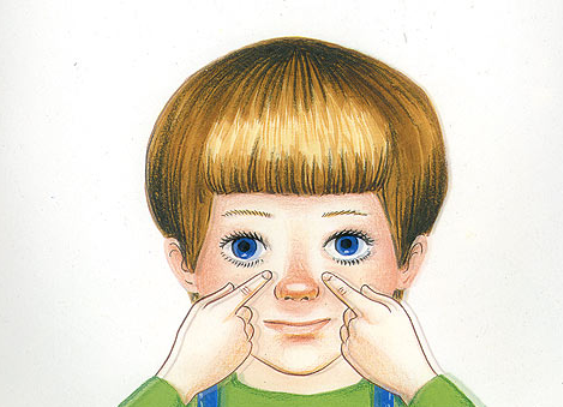 Упражнение № 1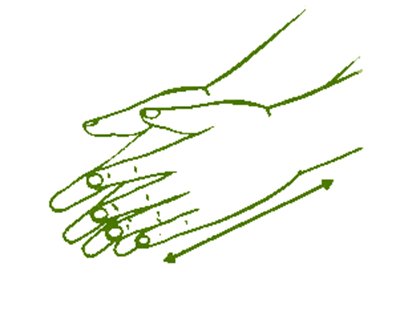 Ручки растираем и разогреваем (потереть ладошки, похлопать)И лицо теплом своим мы умываем (ладошками проводят по лицу сверху вниз)Упражнение № 2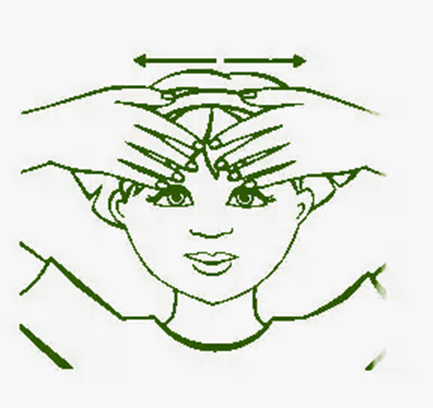 Грабельки сгребают все плохие мысли (граблеобразные движения от середины лба к вискам)Ушки растираем вверх и вниз мы быстро (растирающие движения ушек вверх-вниз)Упражнение № 3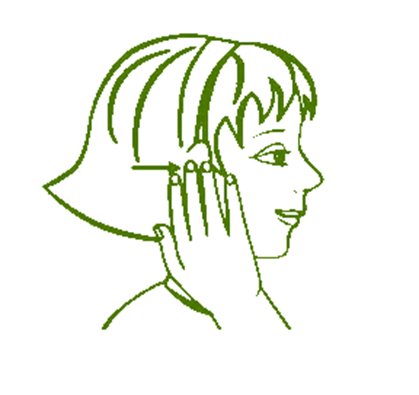 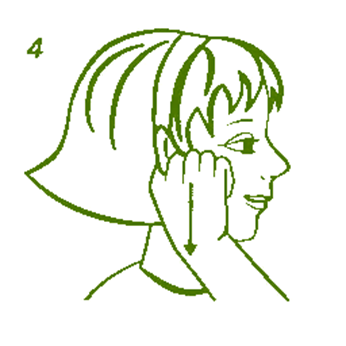 Их вперед сгибаем, тянем вниз за мочки (нагибание ушных раковин кпереди, оттягивание вниз)Упражнение № 4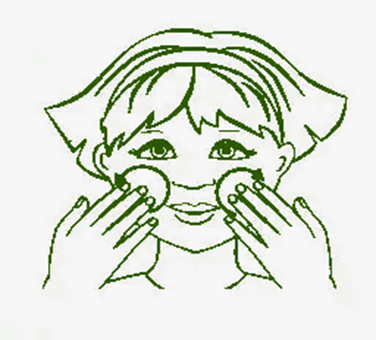 И потом уходим пальцами на щечки.Щечки разминаем, чтобы надувались.Упражнение № 5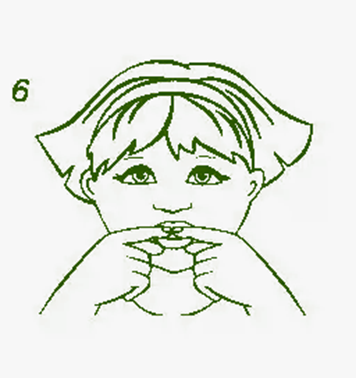 Губки разминаем, чтобы улыбались (разминаем губки: верхнюю и нижнюю)Упражнение № 6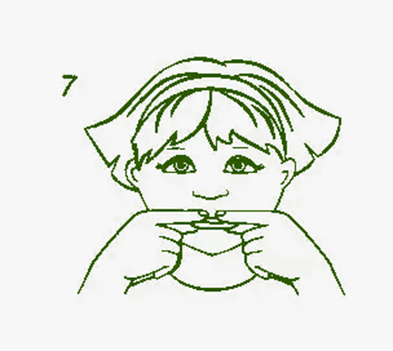 Мы теперь утятки – клювики потянем (губы в трубочку)Разомнем их мягко, не задев ногтями (большой и указательный пальчики разминают обе губы)Упражнение № 7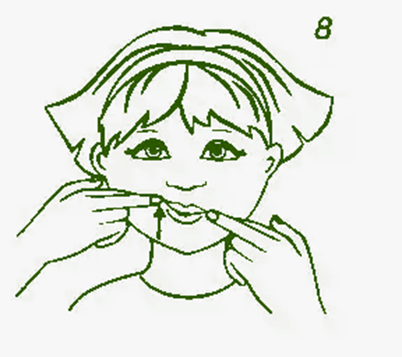 Уголками губ мы щечки поднимаем (пальчики по очереди поднимают уголки рта)Упражнение № 8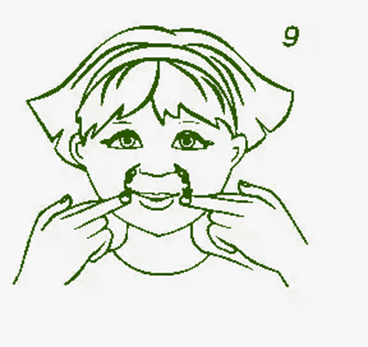 А потом от носа вниз к губам стекаем (спиралевидные движения по носогубной складке)Упражнение № 9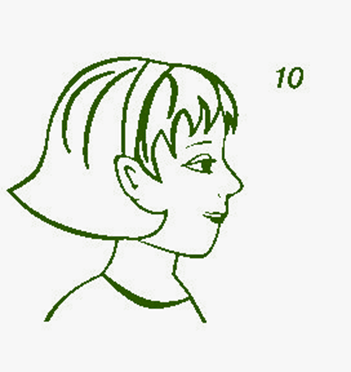 Губки пожуем мы (покусать верхнюю и нижнюю губку)Шарики надуем (раздувают щеки)Упражнение № 10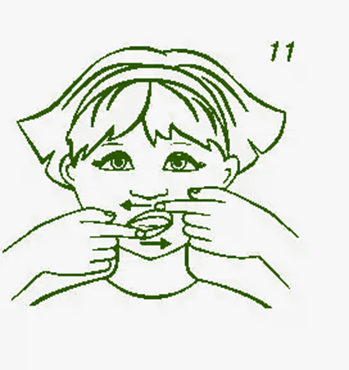 И губами вправо-влево потанцуем (пальчики двигают верхнюю и нижнюю губу в разные стороны)Упражнение № 11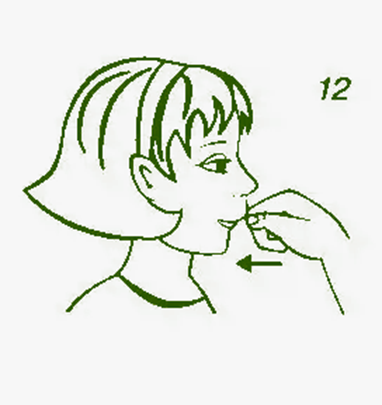 Мы язык за губу заворачиваем (подвернуть язык под верхнюю губу)Кулачком по губе поколачиваем (постучать кулачком по верхней губе)Упражнение № 12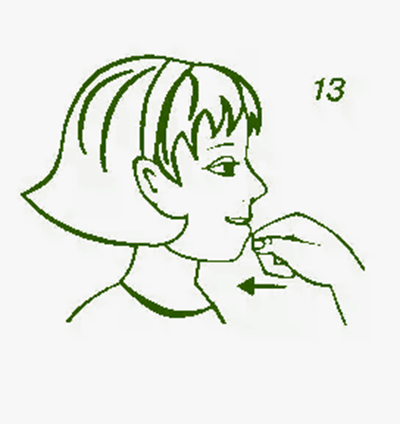 За другую губу заворачиваем (подвернуть язык под нижнюю губу)И другим кулачком поколачиваем (поколачиваем кулачком по нижней губе)Упражнение № 13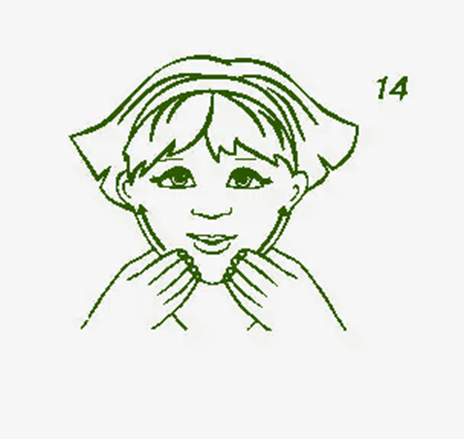 Тянем подбородок (разминаем подбородок с оттягиванием его вниз)И к ушам щипаем (пощипываем нижнюю челюсть)А потом по шейкеРучками стекаем (поглаживаем шейку всей ладошкой от ключицы к ключице)